USING A GRAPHING CALCULATOR NOTESAlways do first:  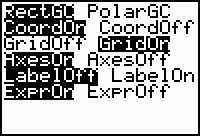 KEYS: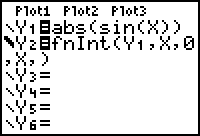 KEYS: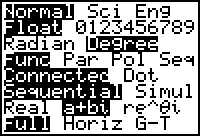 KEYS: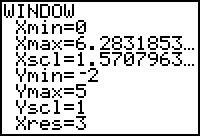 KEYS: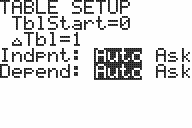 KEYS:ENTERING DATA:Clear lists first							 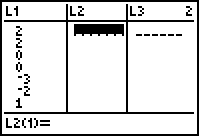 KEYS:Add data to list-use L1 and L2 (if possible)Move cursor to data line under L1Enter number-press enterContinue until all data is enteredRepeat with L2
Pierce (1948) mechanically measured the frequency (the number of wing vibrations per second) of chirps (or pulses of sound) made by a striped ground cricket, at various ground temperatures.  Since crickets are ectotherms (cold-blooded), the rate of their physiological processes and their overall metabolism are influenced by temperature.  Consequently, there is reason to believe that temperature would have a profound effect on aspects of their behavior, such as chirp frequency.  In general, it was found that crickets did not sing at temperatures colder than 60º F. or warmer than 100º F.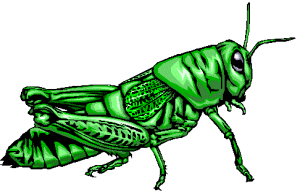 Create a Scatterplot:Set Plot 1							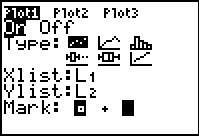 To see your data on the graph you may need to zoom		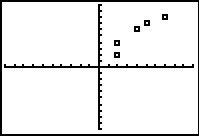 KEYS:Use the Trace feature to move the cursor from point to pointClear your lists and try another set of data:Chirps/SecondTemperature2088.61671.619.893.318.484.317.180.615.575.214.769.715.771.615.469.416.383.31579.617.282.61680.61783.514.476.3Hours Spent StudyingMath SAT Score43909580106501473044107530126002279013503400859011640545065201069011690167701370013730